GUIDANCETHE 2021 VIRTUAL  INDONESIAN ARTS AND CULTURE SCHOLARSHIPA. BACKGROUNDThe Indonesian Arts and Culture Scholarship (IACS) has been held by the Ministry of Foreign Affairs since 2003 and offered to citizens of selected countries that bear friendly relations with Indonesia. Unfortunately, during this Covid-19 pandemic, we cannot invite awardees to study Indonesian arts and culture in person. Last year, we cannot hold IACS due to the same reason. This year, however, we would like to invite all potential IACS awardees to join us virtually. Due to the limited space and the vast amount of interest in the program, the Ministry of Foreign Affairs of the Republic of Indonesia will hold a series of selection processes in cooperation with Indonesian Embassies and Consulates overseas. Taken into considerations are, among others, the potential awardees’ background, language, regional representation, commitment, and motivation to learn Indonesian culture through series of online classes.To deepen the awardees’ understanding of Indonesian arts and culture and enhance their skills for the art performance, awardees will be divided and assigned by the organizing committee to attend approximately 16 virtual classes in different arts centers for about 2 (two) months. The arts centers are located in 6 (six) provinces around the Indonesian archipelago, namely: West Sumatera; Yogyakarta; East Java; East Kalimantan, Bali, and South Sulawesi.  Awardees will study Indonesian arts and cultures, allowing for the chance to experience the local heritage and interact with the local artist. The synergy between theory and practices shared by the arts center would undoubtedly become the driving force for shaping international cultures and norms and will eventually strengthen regional as well as global understanding and cooperation at a people-to-people level.B. OBJECTIVEThe IACS virtual program aims better to understand Indonesia’s immensely diverse arts and cultural heritage. Furthermore, the program also seeks to cultivate a cooperation culture that emerges from direct contact and sharing of cultures amongst people involved in the program, which eventually leads to thriving diplomatic relations in the region and worldwide.C. PARTICIPANTSDue to limited capacity to effectively learn arts virtually and considering different time zones, the 2021 Virtual IACS will only involve citizen of selected countries in ASIA, PACIFIC, EUROPE and AFRICA.  D. TIME This non-degree arts and culture scholarship is offered for two months, commencing on 24 September 2021, and last until 18 November 2021. There are approximately 16 virtual classes that will be held during the weekend at the later arranged timings. E. LOCATION & VIRTUAL MEETING PLATFORMAll Participants will attend this course virtually from their respective countries. All virtual classes will be held using Zoom Cloud Meeting platform. F. LIST OF COURSES All awardees will learn about Indonesian arts and culture in general during their study. However, some courses will differ in each arts center depending on the local arts and culture. For example, In East Java, the awardees will learn East Javanese arts and cultures and traditional Javanese dance. In Bali, the awardees will learn Balinese art and culture, namely Balinese dance. Meanwhile, in South Sulawesi, the awardees will learn the Sulawesi arts and culture.  G.  APPLICATION SUBMISSIONThe application form must be submitted to:The Embassy/Consulate General of the Republic Indonesia in respective countries Note:The final date to submit applications from potential candidates will be further stipulated by the respective Indonesian Embassies/Consulates.H.  TERMS AND CONDITIONSCandidates should be between the ages of 19 to 35 years-old with at least a high school diploma;To avoid technical difficulties, Candidates should reside in the Capital City or the same City as Indonesian missions;Candidates should possess high interest and motivation in arts. Arts students or those with an academic history on Indonesian culture are encouraged to apply;Though held virtually, bearing in mind the intensity of this virtual program, candidates are highly advised to ensure prime physical mentally/psychologist conditions, particularly for female candidates to ensure that they do not conceive prior and during the program;Candidates must complete the application form (attached) and submit it along with the followings:A Motivation Letter sent to Indonesian missions;A digital or soft copy of passport or National ID card with validity period at least two years sent to Indonesian missions;A digital or soft copy of academic diploma sent to Indonesian missions;A digital or soft copy the latest valid health certification from a qualified medical practitioner sent to Indonesian missions;A letter of recommendation sent to Indonesian missions;A personal signed statement declaring the following:the willingness to follow all the rules and regulations set up by the organizing committee and art centers;the willingness to participate in all the program arranged by the organising committee and art centers, unless, during the program, declared unfit by a qualified medical practitioner;The willingness to bear the consequences and be terminated from the program should I fail to comply with the regulations given by the committee.A mastery (be it minimum) in Bahasa Indonesia will be advantageous for candidates but is not a primary criterion for the program. Meanwhile, basic English skills are compulsory. I.  CONTACT DETAILS	For further information, the organizing committee of the 2021 Virtual IACS can be reached       through the following email address:  iacs@kemlu.go.id===00===THE 2021 VIRTUAL INDONESIAN ARTS AND CULTURE SCHOLARSHIP Application FormA. Personal Details1.Name   a. Family name / Surname   b. First or given name(s)2.a. Date of birth   b. Place of birth3. Sex	 Male		Female	              4. Nationality5. Religion (optional)6. Passport or ID Card    a. Number    b. Date of issue    c. Valid until7.a. Permanent address in home country   b. Telephone number (include country code)  c. e-mail address8.a. Occupation   b. Name of employer or school   c. Address of employer or schoolB. Academic BackgroundC. Language (insert mark where appropriate)D. Professional HistoryAttachment 3. The 2021 Virtual Indonesian Art and Culture Scholarship PERSONAL STATEMENTName		:State		:I declare	:That I have never been granted any scholarship from the Indonesian Government, such as Darmasiswa, Developing Countries Partnership Program on Scholarship or other scholarships;The willingness to follow all the rules and regulations set up by the organizing committee and art centers;The willingness to participate in all of the programs arranged by the organizing committee and art centers, unless, during the program, declared unfit by a qualified medical practitioner;The willingness to bear the consequences and be terminated from the program should I fail to comply with the regulations given by the committee.Signature ___________________________Place/Date___________________________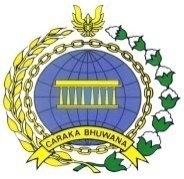 MINISTRY OF FOREIGN AFFAIRS OF THE REPUBLIC OF INDONESIADIRECTORATE GENERAL OF INFORMATIONAND PUBLIC DIPLOMACYJl. Taman Pejambon No. 6 Jakarta Pusat 10110dd-mm-yydd-mm-yydd-mm-yyUniversity / Higher Education InstitutionSubjectDegree obtained / expectedYearNoneBasicConversationalFluentIndonesianEnglishCompany / OrganizationPositionYear